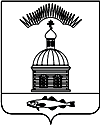 АДМИНИСТРАЦИЯ МУНИЦИПАЛЬНОГОБРАЗОВАНИЯГОРОДСКОЕ ПОСЕЛЕНИЕ ПЕЧЕНГАПЕЧЕНГСКОГО РАЙОНАМУРМАНСКОЙ ОБЛАСТИПОСТАНОВЛЕНИЕот                               2017 года			                                             №п. ПеченгаВ соответствии с  Федеральным законом Российской Федерации от 25.12.2008 № 273-ФЗ «О противодействии коррупции»,  Федеральным законом Российской Федерации от 02.03.2007 N 25-ФЗ «О муниципальной службе в Российской Федерации», Федеральным законом Российской Федерации от 06.10.2003 № 131-ФЗ «Об общих принципах организации местного самоуправления в Российской Федерации»,  руководствуясь статьей 44 Устава городского поселения Печенга Печенгского района Мурманской области, администрация муниципального образования городское поселение Печенга,ПОСТАНОВЛЯЕТ:Утвердить Положение о порядке подачи обращения гражданина, замещавшего в администрации муниципального образования городское поселение Печенга  должность муниципальной службы, включенную в перечень должностей, установленный муниципальным правовым актом администрации муниципального образования городское поселение Печенга, о даче согласия на замещение на условиях трудового договора должности в организации и (или) выполнение в данной организации работ (оказание данной организации услуг) в течение месяца стоимостью более ста тысяч рублей на условиях гражданско-правового договора (гражданско-правовых договоров), если отдельные функции муниципального (административного) управления данной организацией входили в его должностные обязанности, до истечения двух лет после увольнения с муниципальной службы, согласно приложению к настоящему постановлению.Настоящее постановление вступает в силу в день его опубликования  (обнародования). Настоящее постановление опубликовать (обнародовать), в соответствии с Порядком опубликования (обнародования) муниципальных правовых актов органов местного самоуправления городского поселения Печенга Печенгского района Мурманской области.Контроль за исполнением настоящего постановления оставляю за собой.Глава администрациимуниципального образованиягородское поселение Печенга                                                             Н. Г. Жданова СОГЛАСОВАНО:исп. Копчинская И.А.76-488Рассылка: всего экз - 5:  дело – 1; прокуратура – 1; МКУ (опубликовать) – 1; Зам.главы – 1; Юр.отдел  – 1; УТВЕРЖДЕНОПОЛОЖЕНИЕО Порядке подачи обращения гражданина, замещавшего в администрации муниципального образования городское поселение Печенга  должность муниципальной службы, включенную в перечень должностей, установленный муниципальным правовым актом администрации муниципального образования городское поселение Печенга, о даче согласия на замещение на условиях трудового договора должности в организации и (или) выполнение в данной организации работ (оказание данной организации услуг) в течение месяца стоимостью более ста тысяч рублей на условиях гражданско-правового договора (гражданско-правовых договоров), если отдельные функции муниципального (административного) управления данной организацией входили в его должностные обязанности, до истечения двух лет после увольнения с муниципальной службыНастоящее Положение определяет порядок подачи обращения гражданина, замещавшего в администрации муниципального образования городское поселение Печенга  должность муниципальной службы, включенную в перечень должностей, установленный муниципальным правовым актом администрации муниципального образования городское поселение Печенга, (далее - гражданин),  обращение о даче согласия на замещение на условиях трудового договора должности в организации и (или) выполнение в данной организации работ (оказание данной организации услуг) в течение месяца стоимостью более ста тысяч рублей на условиях гражданско-правового договора (гражданско-правовых договоров), если отдельные функции муниципального (административного) управления данной организацией входили в его должностные обязанности, до истечения двух лет после увольнения с муниципальной службы (далее - обращение).Обращение оформляется в письменной форме согласно приложению № 1 к настоящему Порядку.Гражданин подает обращение лично в администрацию муниципального образования городское поселение Печенга (далее – уполномоченный орган), или путем направления обращения в администрацию муниципального образования городское поселение Печенга заказным почтовым отправлением с описью вложения и с уведомлением о вручении по адресу: 184410; Мурманская область, Печенский район, пгт. Печенга, Печенгское шоссе д.3Обращение регистрируется в журнале учета обращений (далее - журнал) незамедлительно, в присутствии гражданина при подаче обращения лично.	В случае если обращение направлено гражданином почтовым отправлением, данное обращение регистрируются журнале в течение двух календарных дней со дня его поступления в администрацию муниципального образования городское поселение Печенга.Журнал ведется по форме согласно приложению № 2 к настоящему Положению.	Листы журнала должны быть прошнурованы, пронумерованы. Журнал хранится в уполномоченном органе.На обращении ставится отметка о дате и времени его поступления в уполномоченный орган, номер регистрации в журнале, подпись сотрудника уполномоченного органа, ответственного за прием и регистрацию обращений.В случае если обращение подано в уполномоченный орган гражданином лично, после регистрации обращения сотрудник уполномоченного органа, ответственный за прием и регистрацию обращений, выдает гражданину расписку по форме согласно приложению № 1 к настоящему Положению в получении обращения с указанием даты его получения и номера регистрации в журнале.Обращение в срок не позднее 2 рабочих дней со дня его регистрации передается уполномоченным органом секретарю комиссии по соблюдению требований к служебному поведению муниципальных служащих и урегулированию конфликта интересов администрации муниципального образования городское поселение Печенга (далее - комиссия по урегулированию конфликта интересов).	Секретарь комиссии по урегулированию конфликта интересов в день поступления обращения передает его председателю комиссии по урегулированию конфликта интересов для организации работы по подготовке к заседанию указанной комиссии.Комиссия по урегулированию конфликта интересов рассматривает обращение в порядке и сроки, установленные муниципальным правовым актом администрации муниципального образования городское поселение Печенга (Постановление администрации муниципального образования городское поселение Печенга от 06.06.2016 № 144)ОБРАЩЕНИЕ О ДАЧЕ СОГЛАСИЯ НА ЗАМЕЩЕНИЕ НА УСЛОВИЯХ ТРУДОВОГО ДОГОВОРА ДОЛЖНОСТИ В ОРГАНИЗАЦИИ И (ИЛИ) ВЫПОЛНЕНИЕ В ДАННОЙ ОРГАНИЗАЦИИ РАБОТ (ОКАЗАНИЕ ДАННОЙ ОРГАНИЗАЦИИ УСЛУГ) В ТЕЧЕНИЕ МЕСЯЦА СТОИМОСТЬЮ БОЛЕЕ СТА ТЫСЯЧ РУБЛЕЙ НА УСЛОВИЯХ ГРАЖДАНСКО-ПРАВОВОГО ДОГОВОРА (ГРАЖДАНСКО-ПРАВОВЫХ ДОГОВОРОВ)Я,(фамилия, имя, отчество (при наличии)замещавший(ая) в период  с ____________________   по  _____________________(наименование должности (ей) муниципальной службы)в соответствии со статьей 14 Федерального закона от 2 марта 2007 года № 25-ФЗ «О муниципальной службе в Российской Федерации» прошу Вас дать согласие на замещение должности на условиях трудового договора и (или) на выполнение работ (оказание услуг) на условиях гражданско-правового договора (гражданско-правовых договоров)в(наименование, местонахождение организации, характер ее деятельности)(предполагаемый срок действия договора, сумма оплаты за выполнение работ (оказание услуг) по гражданско-правовому договору (гражданско-правовым договорам)В мои должностные (служебные) обязанности входили следующие функции:                   (описание должностных обязанностей, исполняемых гражданином во время  замещения им должности (ей) муниципальной службы)(муниципального (административного) управления в отношении организации:В мои должностные обязанности будет входить (выполняемая мною работа будет включать):(краткое описание должностных обязанностей, характер выполняемых работ (услуг) в случае заключения трудового или гражданско-правового договора) 2)  Намереваюсь (не намереваюсь) лично присутствовать на заседании комиссии по урегулированию конфликта интересов при рассмотрении настоящего обращения (нужное подчеркнуть).«	»	20	года		(подпись)РАСПИСКАОбращение	(фамилия, имя, отчество (при наличии) гражданинаот «__»	20	года о даче согласия на замещение на условиях трудового договора должности в организации и(или) выполнение в данной организации работ (оказание данной организации услуг) в течение месяца стоимостью более ста тысяч рублей на условиях гражданско-правового договора (гражданско-правовых договоров) зарегистрировано в журнале учета обращений «___»	20	года № ___	 «___ »	20	года_________________________     ________________           _______________________(наименование должности ответственного            (подпись ответственного	(фамилия, имя, отчество (при наличии)должностного лица уполномоченного органа)          должностного лица	ответственного должностного лица                                                                                        уполномоченного	уполномоченного органа)                                                                                                   органаПриложение № 2 к ПоложениюЖУРНАЛ УЧЕТА ОБРАЩЕНИЙНачальник юридического отдела«____»____________2017г__________/И.В.ВоронцовдатаподписьрасшифровкаИ.о.начальника финансового отдела«____»____________2017г__________/Ю.Ю.ФилатовадатаподписьрасшифровкаПостановлением   администрациимуниципального        образования  городское     поселение    Печенгаот  _____________2017     № ____    Приложение № 1 к Положениюв комиссию по соблюдению требований к служебному поведению муниципальных служащих и урегулированию конфликта интересов в администрации муниципального образования городское поселение Печенга от  _____________________________________________________________________(фамилия, имя, отчество (при наличии), гражданина, адрес места жительства, номер телефона)№п/пИнформация о поступившем обращенииИнформация о поступившем обращении  Фамилия, имя, отчество (при наличии) гражданинаФамилия, имя, отчество (при наличии) ответственного  должностного лица уполномоченного органаОтметка о выдаче гражданину расписки в  получении обращения (дата, подпись гражданина)Отметка о направлении обращения в комиссию по  урегулированию конфликта интересовОтметка о решении, принятом комиссией по урегулированию конфликта интересовДатапоступления№регистрации1234567812